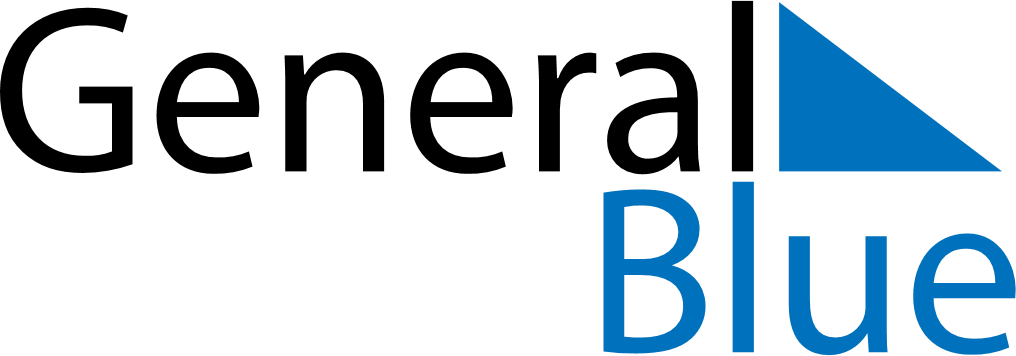 September 2024September 2024September 2024September 2024September 2024September 2024Kohila, Raplamaa, EstoniaKohila, Raplamaa, EstoniaKohila, Raplamaa, EstoniaKohila, Raplamaa, EstoniaKohila, Raplamaa, EstoniaKohila, Raplamaa, EstoniaSunday Monday Tuesday Wednesday Thursday Friday Saturday 1 2 3 4 5 6 7 Sunrise: 6:18 AM Sunset: 8:23 PM Daylight: 14 hours and 4 minutes. Sunrise: 6:20 AM Sunset: 8:20 PM Daylight: 13 hours and 59 minutes. Sunrise: 6:23 AM Sunset: 8:17 PM Daylight: 13 hours and 54 minutes. Sunrise: 6:25 AM Sunset: 8:14 PM Daylight: 13 hours and 49 minutes. Sunrise: 6:27 AM Sunset: 8:11 PM Daylight: 13 hours and 44 minutes. Sunrise: 6:29 AM Sunset: 8:08 PM Daylight: 13 hours and 39 minutes. Sunrise: 6:32 AM Sunset: 8:05 PM Daylight: 13 hours and 33 minutes. 8 9 10 11 12 13 14 Sunrise: 6:34 AM Sunset: 8:03 PM Daylight: 13 hours and 28 minutes. Sunrise: 6:36 AM Sunset: 8:00 PM Daylight: 13 hours and 23 minutes. Sunrise: 6:38 AM Sunset: 7:57 PM Daylight: 13 hours and 18 minutes. Sunrise: 6:41 AM Sunset: 7:54 PM Daylight: 13 hours and 13 minutes. Sunrise: 6:43 AM Sunset: 7:51 PM Daylight: 13 hours and 7 minutes. Sunrise: 6:45 AM Sunset: 7:48 PM Daylight: 13 hours and 2 minutes. Sunrise: 6:47 AM Sunset: 7:45 PM Daylight: 12 hours and 57 minutes. 15 16 17 18 19 20 21 Sunrise: 6:50 AM Sunset: 7:42 PM Daylight: 12 hours and 52 minutes. Sunrise: 6:52 AM Sunset: 7:39 PM Daylight: 12 hours and 47 minutes. Sunrise: 6:54 AM Sunset: 7:36 PM Daylight: 12 hours and 41 minutes. Sunrise: 6:56 AM Sunset: 7:33 PM Daylight: 12 hours and 36 minutes. Sunrise: 6:59 AM Sunset: 7:30 PM Daylight: 12 hours and 31 minutes. Sunrise: 7:01 AM Sunset: 7:27 PM Daylight: 12 hours and 26 minutes. Sunrise: 7:03 AM Sunset: 7:24 PM Daylight: 12 hours and 20 minutes. 22 23 24 25 26 27 28 Sunrise: 7:05 AM Sunset: 7:21 PM Daylight: 12 hours and 15 minutes. Sunrise: 7:08 AM Sunset: 7:18 PM Daylight: 12 hours and 10 minutes. Sunrise: 7:10 AM Sunset: 7:15 PM Daylight: 12 hours and 5 minutes. Sunrise: 7:12 AM Sunset: 7:12 PM Daylight: 12 hours and 0 minutes. Sunrise: 7:14 AM Sunset: 7:09 PM Daylight: 11 hours and 54 minutes. Sunrise: 7:17 AM Sunset: 7:06 PM Daylight: 11 hours and 49 minutes. Sunrise: 7:19 AM Sunset: 7:03 PM Daylight: 11 hours and 44 minutes. 29 30 Sunrise: 7:21 AM Sunset: 7:00 PM Daylight: 11 hours and 39 minutes. Sunrise: 7:23 AM Sunset: 6:57 PM Daylight: 11 hours and 33 minutes. 